В соответствии с планом мероприятий с обучающимися и родителями,  направленным на бережное отношение к учебникам библиотекарем и учащимися из Совета Ученического Содружества 18.10.2019г. в школе был проведен очередной рейд по сохранности учебной литературы. Итоги рейда показали, что учебники находятся  в хорошем состоянии, обучающие бережно относятся к учебникам, учебники обернуты, имеются закладки. При осмотре учебников также проводилась беседа о бережном отношении к книге и школьному учебнику. При библиотеке работает штаб по ремонту и реконструкции школьных книг, где дети с большим удовольствием «лечат» учебники: подклеивают страницы, перетягивают переплеты, стирают надписи и дарят книге вторую жизнь.  Библиотекарь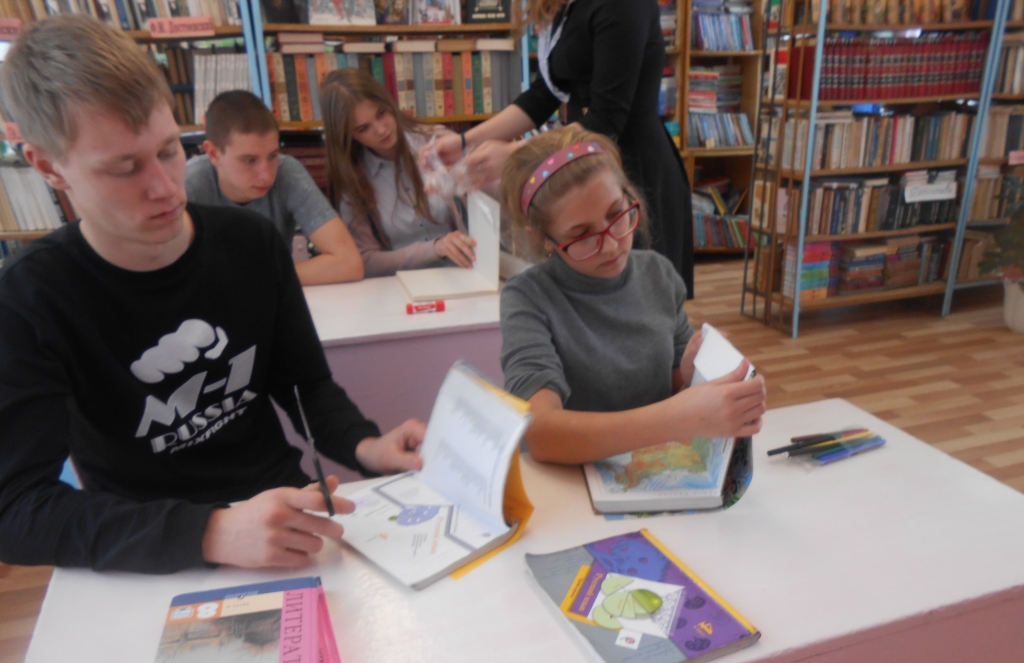 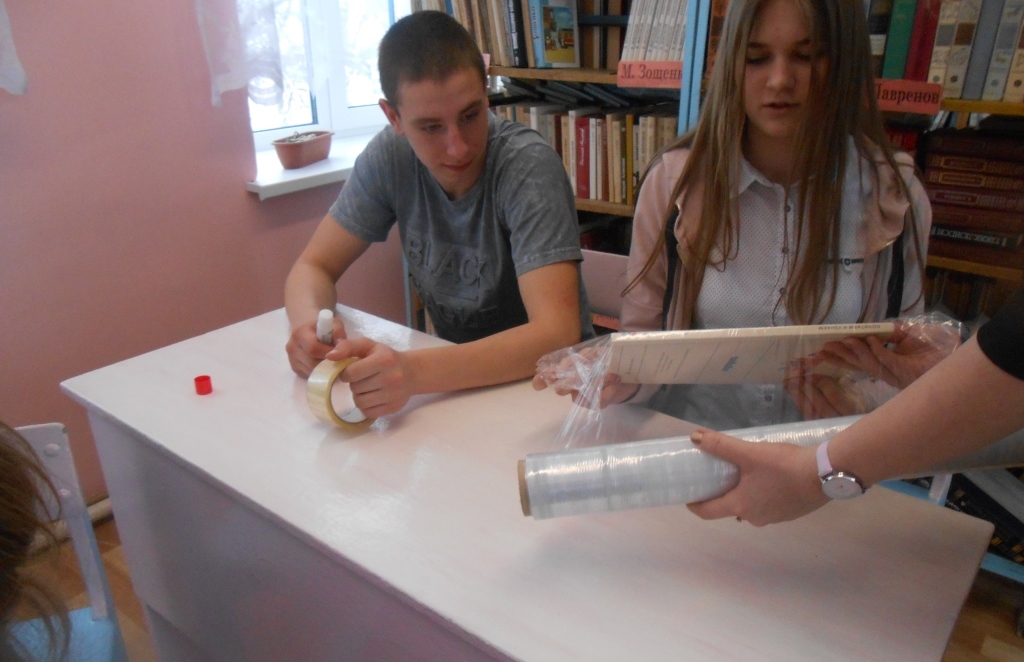 